SING-ALONG WITH BELLA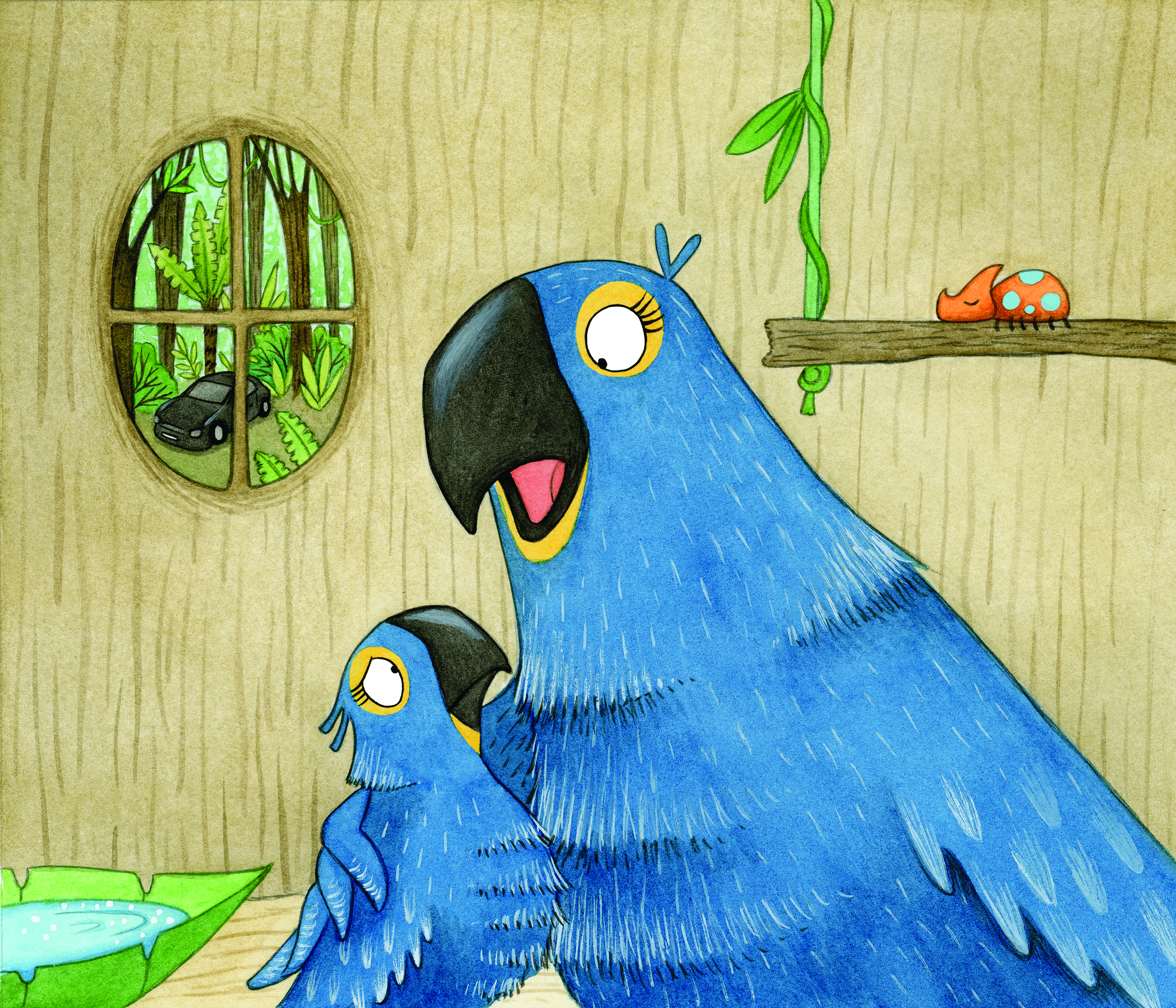 Can you make up a tune to sing these phrases to?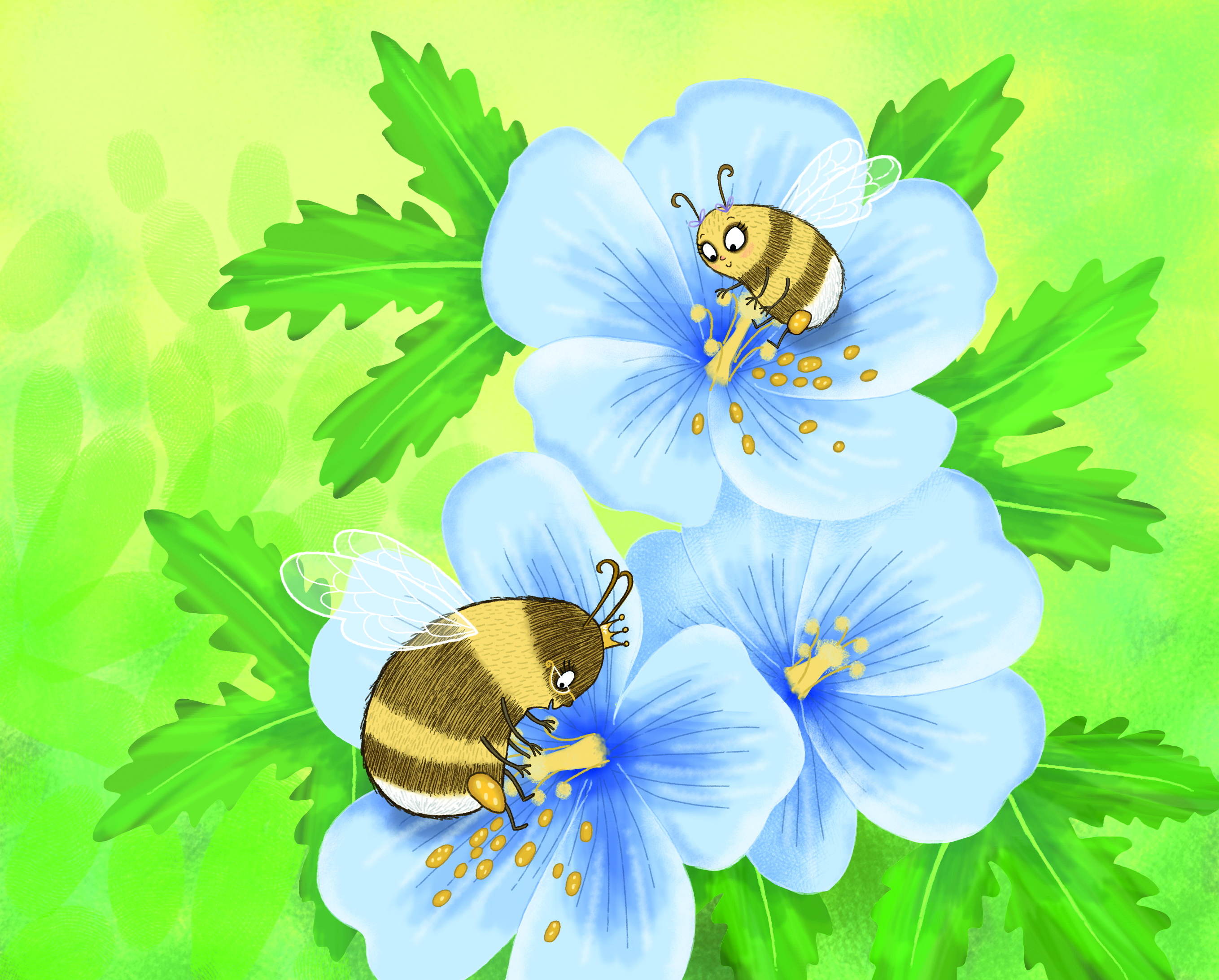 BUMBLE BEES IN THE GARDEN,BUMBLE BEES IN THE GARDENBUZZING AROUND FOR HOURSBUMBLE BEES IN THE GARDENBUMBLE BEES IN THE GARDENPOLLINATING THE FLOWERS